Wednesday 1st JulyLO: To describe position, direction and movement using direct comparison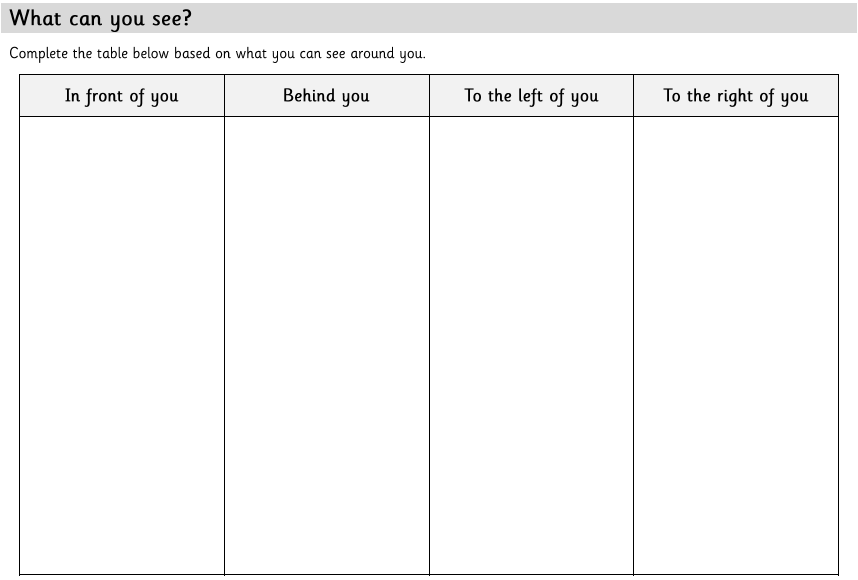 Task 1: Task 2: use their table to create sentences such as: The _____ is above the _____. The __ is below the _____. The _____ is to the right of the _____. The _____ is to the left of _____. In between _____ and _____ is _____. There is nothing in between _____ and _____.